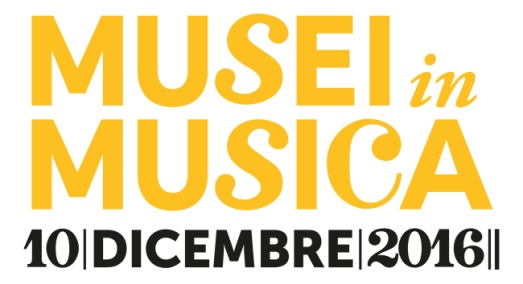 Programma Ingresso a 1 euro se non indicato diversamenteMUSEI CAPITOLINIPiazza del Campidogliodalle 20.00 alle 02.00ultimo ingresso alle 01.00MOSTRE  - La Misericordia nell’arte. Itinerario Giubilare tra i Capolavori dei grandi Artisti italiani-  La Spina. Dall'agro Vaticano a via della Conciliazione. Materiali Ricordi ProgettiEsedra del Marco AurelioOre 22.00 e 00.30Beatles StoriesAntonello Salis (pianista e fisarmonicista) propone il progetto francese che vide la luce diversi anni fa: una rappresentazione trasversale e meta-jazzistica, una rilettura del celebre quartetto di Liverpool che ne esalta il dominio dei materiali sonori.A cura di Associazione Concertistica Romana Sala Pietro da Cortona Ore 21.15 e 22.45 Archi all’Opera!L'Ensamble Keplero propone alcune composizioni meno note di Verdi e Puccini, composte per quartetto d'archi, accompagnate dal racconto di un ideale scambio epistolare tra i due grandi autori, che svela i retroscena delle musiche in programma.L'Ensemble Keplero è composto da Elisa Papandrea, Leonardo Alessandrini - violini; Leonardo Li Vecchi - viola; Matteo Scarpelli - violoncello.A cura di Harmoniae Mundi  Palazzo NuovoDalle 20.30 alle 23.30Ballo di corteUn evento ideato e curato dai maestri di ballo, tecnici e giudici federali Patrizio Paroni e Marina Prosperi della Federazione Italiana Danza Sportiva che portano in scena i ballerini della scuola di ballo "Il Dirigibile". Le esibizioni saranno precedute dal racconto dell’origine, dell’evoluzione e della cultura dei balli storici (Valzer lento, Valzer viennese, Tango, Slow Foxtrot, Quick Step).A cura di Munus SrlProtomotecaPiazza del Campidoglioscalinata del VignolaIngresso gratuitoOre 20.45, 22.15 e 23.45Maria Rosaria Omaggio - Quanto sei bella RomaMaria Rosaria Omaggio e l'ensemble Le Vocidoro interpreteranno le strofe der Sor Capanna, Petrolini, Belli, Gabriella Ferri. Con Maria Rosaria Omaggio, Susanna Buffa, Chiara Casarico, Marta Ricci, Stefania Placidi.A cura di A.C. Il NaufragarmedolceCENTRALE MONTEMARTINIvia Ostiense, 106dalle 20.00 alle 02.00ultimo ingresso alle 01.00MOSTRA- Centrale Montemartini. Capolavori da scoprire Sala macchineOre 21.00, 22.30 e 00.00 Come cani senza padrone. Parola e musica per Pier Paolo Pasolini Un incontro di musica e parole, ispirato a Le ceneri di Gramsci di Pier Paolo Pasolini, che nasce itinerante e modulare per raccontare l'arte immersa nella contemporaneità e il rapporto tra poeta e città con le sue vitali contraddizioni. Con Tony Allotta e la Banda Jorona.A cura di Rapsodica Teatro e Musica A.C.Sala del treno di Pio IXOre 20.15, 21.45 e 23.15Il Cantautore necessarioIl concerto di Edoardo De Angelis e Michele Ascolese prevede una dozzina di temi, tratti dall'album L'autore Necessario, provenienti dal repertorio di De Andrè, Lucio Dalla, Sergio Endrigo, De Gregorio, Modugno, Jannacci, Piero Ciampi, Gaber.A cura di I&B ItaliaMACROVia Nizza, 138dalle 20.00 alle 02.00ultimo ingresso alle 01.00MOSTRE- Lia Drei / Francesco Guerrieri. La regola e l'emozione 1962-1973- Laboratorio Prampolini. Disegni schizzi bozzetti progetti e carte oltre il Futurismo- Fotografia - Festival Internazionale di Roma XV edizione: Roma, il mondo- Arte e Politica. Percorsi nell’arte contemporanea attraverso la Collezione MACROElettrosuoni. Un viaggio emozionale in dialogo con la cultura contemporanea. Esibizioni live e installazioni di elettronica sperimentale ed elettroacustica per un'esperienza sensoriale immersiva e stimolante. A cura di A.C. Il triangolo scaleno FoyerDalle 20.00 alle 01.00Elettrosuoni/DeroomInstallazione sonoraCon Enea Tomei (giocattoli, dischi, audiocassette).Spazio AreaOre 20.30, 22.45 e 00.30Elettrosuoni/Meno InfinitoCon Andrea Veneri (elettronica),Giovanni Tancredi (elettronica).Ore 21.30 e 23.45Elettrosuoni/Breaking WoodCon Alessandro Altarocca (elettronica), Cristiano Petrucci (clarinetto e strumenti acustici).AuditoriumOre 21.00, 22.15 e 23.15   Per trombone e live electronicsCon Michele Lomuto, trombonee Stefano Bassanese, live electronics.Musiche di Sylvano Bussotti, Fabrizio De Rossi Re, Gianluca Verlingieri, Fabio Cifariello Ciardi, Stefano Bassanese, Mauricio Kagel.A cura di Nuova ConsonanzaMACRO TESTACCIOPiazza Orazio Giustiniani, 4dalle 20.00 alle 02.00ultimo ingresso alle 01.00Padiglione AMOSTRA- Giorgio Ortona. Nomi, cose e città Padiglione BMOSTRA - Francesco Cellini. Strumenti e tecniche del progetto di architetturaOre 21.00, 23.00 e 00.00Adulto mai. Musiche e parole dalle lettere di Pier Paolo PasoliniConcerto spettacolo di musica dal vivo e voce recitante che indaga sui primissimi anni della vita poetica di Pasolini, svelandone il lato più intimo, attraverso le lettere private e alla loro trasposizione in musica.Con Rossano Baldini e Pierpaolo Ranieri.A cura di A.C. MegasoundMACRO TESTACCIO - FACTORYIngresso gratuitoDalle 20.30Concerto Contest XFACTORYEsibizione dei vincitoriMERCATI DI TRAIANO MUSEO DEI FORI IMPERIALIVia Quattro Novembre, 94dalle 20.00 alle 02.00ultimo ingresso alle 01.00MOSTRE- Made in Roma.Marchi di produzione e di possesso nella società antica.- LapidariumSala del ColossoOre 21.30, 22.45 e 00.00Landscapes of soundPaesaggi sonori di proiezioni video ed elementi musicali tra chitarra e loop station, che coinvolgono lo spettatore in un concerto in cui sperimentazione e contaminazione di linguaggi diversi si fondono in un unico evento, un "suonìo visivo". Con Vera Di Lecce.A cura di Semintesta A.C. MUSEO DELL’ARA PACISLungotevere in Augustadalle 20.00 alle 02.00ultimo ingresso alle 01.00MOSTRE-Picasso Images. Le opere, l’artista, il personaggio (ingresso ridotto 9 euro)- Mare Internum - Table of SilenceOre 20.30, 21.30, 22.30, 23.30 e 00.00Di corpi e di tempiUn progetto che riunisce cinque pièces che indagano in cinque direzioni diverse il tema del corpo e del suo tempo: una performance unica che lega arte, archeologia industriale, musica live e danza. Con Elisa Melis, Yoris Petrillo, Alessandro D'Alessio.A cura di A.C. TwainAuditoriumVia di Ripetta, 190Ingresso gratuitoOre 21.00, 22.00 e 23.00Let's face the music and swing. Stjepko Gut meets Daniele CordiscoIl progetto è concepito per creare una connessione tra giovani musicisti italiani ed esponenti del panorama jazzistico internazionale. Con la partecipazione straordinaria di Stjepko Gut, pioniere del jazz in Europa. Con Stjepko Gut, Daniele Cordisco, Antonio Caps, Giovanni Campanella.A cura di OttavaMUSEO CARLO BILOTTI - ARANCIERA DI VILLA BORGHESEViale Fiorello La Guardiadalle 20.00 alle 02.00ultimo ingresso alle 01.30Ingresso gratuitoMOSTRA- Piacere, Ettore ScolaOre 20.30, 22.00 e 23.30Bilotti SoundtrackPrendendo spunto dalla mostra dedicata al regista Ettore Scola, il trio jazz Enrico Bracco, Andrea Nunzi, Vincenzo Florio esegue brani tratti da  alcune delle più conosciute colonne sonore del cinema. A cura di Xilema SrlMUSEO CIVICO DI ZOOLOGIAVia Ulisse Aldrovandi, 18dalle 20.00 alle 02.00ultimo ingresso alle 01.00Ore 20.30, 22.00 e 23.30Da che parte stai? Con Mariano De Simone, Simone Caffari, Alessandro Garramone, Andrea Verde, Tiziana Lucattini e Fabio Traversa.A cura di Ruota Libera Coop Sociale OnlusMUSEO NAPOLEONICOPiazza di Ponte Umberto I, 1dalle 20.00 alle 02.00ultimo ingresso alle 01.30Ingresso gratuitoMOSTRA - Minute visioniOre 20.30, 22.15 e 23.45Trump et JazzL’improvvisazione della tromba di Michael Supnick e le parole del melologo Vittorio Pavoncello in una tessitura che vuole celebrare la grande musica dei neri americani. Con Michael Supnick, Alessandro Russo, Pierluigi Ausili, Vittorio Pavoncello.A cura di ECADMUSEO PIETRO CANONICA A VILLA BORGHESEViale Pietro Canonica, 2dalle 20.00 alle 02.00ultimo ingresso alle 01.30Ingresso gratuitoMOSTRA - Profumi d’OrienteOre 20.15, 21.45 e 23.00Materia e simmetrieMusica, danza e voce recitante per un omaggio alla figura poliedrica dello scultore Pietro Canonica attraverso le letture di testi di artisti che ne hanno ispirato l'opera e attraverso la danza contemporanea che è essa stessa scultura del movimento. Con Marina Polla De Luca, Luca Gianobbe, Andrea Montori, Daniele Sanna, Riccardo Zelinotti, Chiara Marianetti, Marika Mascoli, Elena Salierno. A cura di A.C. Ars LudiMUSEO DELLE MURAVia di Porta S.Sebastiano, 18dalle 20.00 alle 02.00ultimo ingresso alle 01.30Ingresso gratuitoOre 20.30 e 22.30La notte in cui nacquero gli dei. Storie di nascita e rinascita alla ricerca della luce Dalle tenebre del solstizio d'inverno alla rinascita della luce nel Natale cristiano, nel culto del sole e nei saturnalia, attraverso racconti e brani della tradizione italiana, europea e americana. Con Emiliano Begni (pianoforte), Cristina Romagni (violino), Raffaella Misiti (interpretazione), Gina Fabiani e Bruno Corazza (voci), Livia Saccucci, Marco Paparella, Elisa Lombardi e Gennaro Iaccarino (attori), Francesca Caprioli (direttrice artistica e autrice).A cura di Fabrica A.C.MUSEO DI ROMA PALAZZO BRASCHIPiazza Navona, 2Dalle 20.00 alle 02.00ultimo ingresso alle 01.00MOSTRA - Artemisia Gentileschi e il suo tempo (ingresso ridotto 9 euro)MUSEO DI ROMA IN TRASTEVEREPiazza Sant’Egidio, 1Bdalle 20.00 alle 02.00ultimo ingresso alle 01.00MOSTRA - Trastevere intrecci d’arte e di vitaOre 21.30, 22.45 e 00.00Alla ricerca dell'accordo perfetto. La linea di congiunzione tra tradizione e futuroUn concerto che raggiunge il cuore e la mente del pubblico, creando una messa in scena sonora di brani conosciuti (F. Battiato, P. Daniele, L. Fabian) e inediti. Con Massimo Zuccaroli, Giovanna De Rubertis, Franco Ventura, Massimo Calabrese, Alessandro Inolti.A cura di Abraxa TeatroMUSEO DI SCULTURA ANTICA GIOVANNI BARRACCOCorso Vittorio Emanuele II, 166/Adalle 20.00 alle 02.00 ultimo ingresso alle 01.30 Ingresso gratuitoOre 20.15, 21.30 e 23.00Dal passato al presente - Santa Cecilia Guitar Trio            Il Trio propone la rivisitazione dell'album storico del trio di chitarra classica Rhapsody, altri brani inediti e l'esecuzione di brani di Rossini, Villa Lobos e Piazzolla.Con Santa Cecilia Guitar Trio: Massimo Delle Cese, Gianluca Persichetti, Massimo Aureli.A cura dell’Accademia Romana della ChitarraMUSEI DI VILLA TORLONIACasino NobileVia Nomentana, 70dalle 20.00 alle 02.00ultimo ingresso alle 01.15MOSTRA - SconfinamentiOre 20,30, 21.15, 22.00, 23.00, 00.00 e 00.45Percussions suggestions Claquette versus percussioni: una battaglia tra grandi!Brevi performance travolgenti incontreranno il pubblico con un gran finale a sorpresa: i visitatori saranno richiamati dalla percussione ad ogni inizio intervento. A cura di Maschera d'oro eventiMUSEO DELLA REPUBBLICA ROMANA E MEMORIA GARIBALDINALargo di Porta S. Pancraziodalle 20.00 alle 02.00ultimo ingresso alle 01.30Ingresso gratuitoOre 21.00 e 23.00La zuppa di GaribaldiLa zuppa di Garibaldi è il piatto consumato dal condottiero e dai suoi Mille ed è anche il piatto narrato in scena durante lo spettacolo de La Banda della Ricetta, nuova formazione al femminile che intreccia il racconto alla musica della tradizione popolare italiana e di nuove composizioni, arrangiate in chiave jazz, klezmer, musica circense. Con Clara Graziano (voce e organetto), Valentina Ferraiuolo (voce e tamburelli), Teresa Spagnuolo (clarinetti), Flavia Ostini (contrabbasso e banjo).A cura di Finisterre SrlCOMPLESSO MONUMENTALE DEL VITTORIANOVia di San Pietro in carceredalle 20.00 alle 02.00ultimo ingresso alle 01.00MOSTRA | Edward Hopperridotto speciale 10 euroMOSTRA | Guerre Stellariridotto speciale 6 euroMOSTRA | Antonio Ligabueridotto speciale 6 euro MUSEO EBRAICO DI ROMALungotevere de' Cencidalle 20.00 alle 02.00ultimo ingresso alle 01.00Ore 21.00, 22.00, 23.00Orchestra Popolare RomanaLo spettacolo musicale sarà eseguito dall’Orchestra Popolare Romana, che eseguirà i seguenti brani della tradizione ebraica klezmer sefardita e popolare: Dl Soche, A Glezele Lechaim, Quando El Re Nimrod, Terkish, Tumbalalaica, Ale Brider, Sevivon, Ose’ Shalom.PALAZZO DELLE ESPOSIZIONIVia Nazionale, 194dalle 20.00 alle 02.00ultimo ingresso alle 01.00MOSTRE - 16a Quadriennale d'arte. Altri tempi, altri miti - Sensi uniciOre 21.30 e 22.30A Fragmented World liveIl live è un’anticipazione dell'omonima installazione “A Fragmented World” di Elena Mazzi e Sara Tirelli e consiste in una performance audio/video in cui i suoni ancestrali registrati sull’Etna vengono manipolati in tempo reale da strumenti analogici e digitali. Musicista Giuseppe Cordaro.ACCADEMIA DI FRANCIA VILLA MEDICIViale della Trinità dei Monti, 1dalle 20.00 alle 02.00ultimo ingresso alle 01.00MOSTRA - 350 anni di creativitàDalle 20.00Playlist musicale a cura di Francesca Verunelli e Alvise SiniviaAUDITORIUM PARCO DELLA MUSICAViale Pietro de Coubertin, 30dalle 20.00 alle ore 23.30Ingresso gratuitoMuseo Archeologico e Museo AristaiosAuditoriumArte MOSTRA Luca De Angelis “Dropout”Foyer del Museo  ArcheologicoOre 21.00 e 22.00 New Talents  Jazz Ensemble  L’ensemble è una formazione composta da alcuni dei diciassette membri della New Talents Jazz Orchestra, ideata e diretta dal Maestro Mario Corvini, coordinato e diretto da Nicola Tariello. In programma una selezione di composizioni tratte da Duke Ellington e Thelonious Monk reinterpretate in modo originale, ed un piccolo omaggio a Paolo Conte.Con Nicola Tariello, Vittorio Cuculo, Igor Marino, Davide Di Pasquale, Danilo Blaiotta, Stefano Guercilena, Francesco MerendaMuseo degli Strumenti MusicaliL’ACCADEMIA NAZIONALE DI SANTA CECILIA partecipa a Musei in Musica con eventi musicali gratuiti presso il Museo degli Strumenti Musicali dell’Auditorium Parco della Musica.ore 20,15prova aperta della JuniOrchestra dell’Accademia nel Foyer antistante il Museoore 21,15 e 22,15 Brevi esibizioni musicali dedicate alle Suite per violoncello solo di Bach, a cura degli allievi dell’Alta Formazione dell’Accademia all’interno del Museo CASA DELL’ARCHITETTURA ACQUARIO ROMANOPiazza Manfredo Fanti, 47Ingresso gratuitoOre 20.00 e 21.30Angeli, pastori e magi - Natale Italiano Il viaggio di Nando Citarella lungo tutta l‘Italia con un gruppo di musicanti, suonatori e zampognari attraverso le canzoni popolari della tradizione natalizia.Con Nando Citarella, Pino Calabrese, Pietro Cernuto, Gabriella Aiello, Cimbalus Ensamble&Equivox.A cura di A.C. I Concerti nel ParcoCASA DEL JAZZViale di Porta Ardeatina, 55 Ingresso gratuitoOre 21.00Luca Filastro piano soloConsiderato fra i maggiori pianisti dello stile “stride-piano”, presenterà alcune canzoni tratte dal grande songbook americano e brani propriamente jazz, melodie dei più famosi compositori americani – da Gershwin a  Porter- intervallate dai ritmi travolgenti dello stride piano. Ore 22.30Daniele Tittarelli/ Marco Acquarelli DuoDaniele Tittarelli sax altoMarco Acquarelli chitarra  ISTITUTO SVIZZERO DI ROMA -  VILLA MARAINIVia Ludovisi, 48dalle 20.00 alle 02.00ultimo ingresso alle 01.00Ingresso gratuitoMOSTRALa velocità delle immaginiDalle 18.00Mercato di Natale / Independent Music Labelscon la partecipazione di etichette indipendenti dalla Svizzera e dall'Italia. Le sale dell'Istituto offriranno stand di dischi, sonorizzazioni e i concerti di Gianluca Secco, Mammooth e Moblon.Ore 21.00, 22.00, 23.00 e 00.00 Visite guidateÈ necessaria la prenotazione via mail all'indirizzo arte@istitutosvizzero.itSAPIENZA - UNIVERSITÀ DI ROMAPiazzale Aldo Moro, 5dalle 19.00 alle 24.00ultimo ingresso alle 23.00Ingresso gratuitoIl programma dettagliato su: web.uniroma1.it/polomuseale/museiIn programma mostre, conferenze, spettacoli e visite guidate condotte da esperti.Museo delle Antichità Etrusche e ItalicheOre 20.30 e 22.00 Visite guidateLa vita e la musica, la morte e la musica.Gli strumenti musicali nella pittura funeraria etrusca.Ore 21.00Concerto MuSa ClassicaSimone Chiominto, violoncello.Musica di J. S. Bach: Suite in do minore per violoncello solo BWV 1011.Museo di AntropologiaVisite guidateOre 21.00Concerto Coro MuSaCanti di Natale internazionali.Direttore Paolo Camiz.Museo dell’Arte Classica – GipsotecaOre 20.30 e 22.30Visite guidateScene musicali nella Grecia anticaIl Museo accoglierà i visitatori proponendo il tema delle rappresentazioni relative alla musica nella scultura antica.Ore 21.30Note per gli dei e per gli uomini. Concerto per pianoforte e violino.Maestro Stefano Mhanna. Muische di F. Chopin, Bach, Paganini.Museo di chimica Primo LeviVisite guidateOre 21.00 e 22.15Concerto Coro MuSa BluesMuSa Blues’ Spiritual OxygeneDirettore Giorgio MonariMuseo laboratorio di Arte cContemporanea (MLAC)Visite guidateMOSTRA - Che ci faccio qui?Ore 20.30Concerto EtnoMuSa Passeggiate romane.Canzoni della tradizione romana e del Lazio.Direttrice Letizia Aprile.Museo delle OriginiDalle 20.00 alle 23.00MOSTRA - Muccia, una storia lunga 5000 anniOre 22.30Concerto EtnoMuSa Passeggiate romane Canzoni della tradizione romana e del Lazio.Direttrice Letizia Aprile.Museo del vicino Oriente, Egitto e MediterraneoOre 21.00 e 22.30Visite guidateOre 22.00Concerto MuSa Classica Simone Chiominto, violoncello.Musica di J. S. Bach: Suite in do minore per violoncello solo BWV 1011.